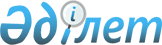 О проекте распоряжения Президента Республики Казахстан "О внесении изменений в распоряжение Президента Республики Казахстан от 6 апреля 2005 года N 537"Постановление Правительства Республики Казахстан от 13 января 2007 года N 15



      Правительство Республики Казахстан 

ПОСТАНОВЛЯЕТ:




      внести на рассмотрение Президента Республики Казахстан проект 
 распоряжения 
 Президента Республики Казахстан "О внесении изменений в распоряжение Президента Республики Казахстан от 6 апреля 2005 года N 537"

      

Премьер-Министр




      Республики Казахстан





 


РАСПОРЯЖЕНИЕ






ПРЕЗИДЕНТА РЕСПУБЛИКИ КАЗАХСТАН





О внесении изменений в распоряжение Президента






Республики Казахстан от 6 апреля 2005 года N 537



      Внести в 
 распоряжение 
 Президента Республики Казахстан от 6 апреля 2005 года N 537 "О составе Республиканской бюджетной комиссии" (САПП Республики Казахстан, 2005 г., N 18, ст. 206; 2006 г., N 10, ст. 88) следующие изменения:



      в составе Республиканской бюджетной комиссии, определенном вышеназванным распоряжением:



      строки:



"Масимов                   - Заместитель Премьер-Министра Республики



Карим Кажимканович           Казахстан, заместитель председателя

Мусин                      - Министр экономики и бюджетного



Аслан Еспулаевич             планирования

Орынбаев                   - заместитель Руководителя Администрации



Ербол Турмаханович           Президента Республики Казахстан"

      изложить в следующей редакции:

"Масимов                   - Премьер-Министр Республики Казахстан,



Карим Кажимканович           председатель

Мусин                      - Заместитель Премьер-Министра Республики



Аслан Еспулаевич             Казахстан - Министр экономики и



                             бюджетного планирования, заместитель



                             председателя

Орынбаев                   - Руководитель Канцелярии Премьер-



Ербол Турмаханович           Министра Республики Казахстан";

      ввести в состав указанной Комиссии Школьника Владимира Сергеевича - заместителя Руководителя Администрации Президента Республики Казахстан, членом Комиссии;



      вывести из состава указанной Комиссии: Ахметова Д.К., Тлеубердина А.А.

      

Президент




      Республики Казахстан


					© 2012. РГП на ПХВ «Институт законодательства и правовой информации Республики Казахстан» Министерства юстиции Республики Казахстан
				